Территориальный участок депутата Совета депутатовСандогорского сельского поселения IV созыва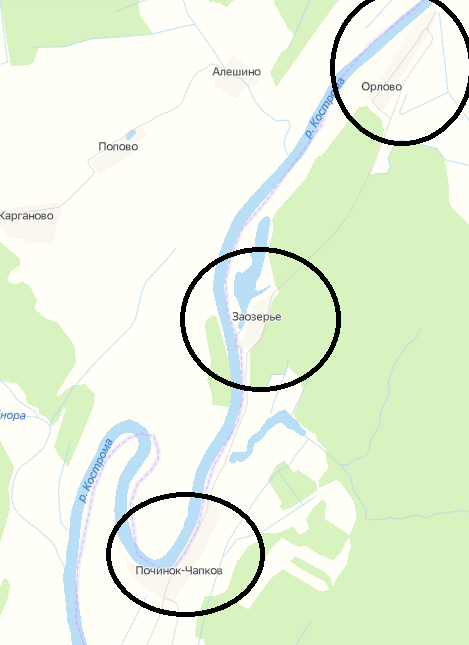 Полномочия депутата Совета депутатов Сандогорского сельского поселения IV созываФИО депутататаТерриториальный участокБычков Александр Геннадьевичд.Орлово, х.Заозерье, д.Починок-ЧапковФИО депутататаПолномочия депутатаБычков Александр ГеннадьевичВопросы  по собакам с. Сандогора, ЖКХ, с управляющей компанией